    Obec Vrádište                             Vrádište 136, 908 49  VrádištePOZVÁNKA      Starosta obce podľa § 12  odst. 1 zákona č. 369/1990 Zb. o obecnom zriadení v znení  neskorších doplnkov zvoláva mimoriadne zasadanie obecného zastupiteľstva, ktoré sa uskutoční na obecnom úrade Vrádište č. 136  dňa 6. mája 2022 o 17.00 hod s nasledovným programom:OtvorenieNávrh programu rokovaniaPrerokovanie upozornenia prokurátora vo veci: Nečinnosť obce Vrádište vo veci konania o zriadení vjazdu z miestnej cesty na susednú nehnuteľnosť žiadateľa STAKO REAL, s.r.o., prijatie konkrétnych opatrení na odstránenie zisteného porušenia zákonnosti.Prerokovanie žiadosti pána Romana Stroža bytom Vrádište č. 7 a Ing. Jozefa Šedivého bytom Vrádište č. 85 na základe verejno-obchodnej súťaži na predaj pozemku p.č. 87/12 o výmere 10 m2 každý v podiele 1/2 ako prípad hodný osobitného zreteľa.Prerokovanie žiadosti pána Jozefa Lasáka bytom Vrádište č.176 na základe verejno-obchodnej súťaži na zámenu pozemku parc. č. 184/13 o výmere 8 m2 a predaj novovytvoreného pozemku  parc. č. 87/52 diel 2  o výmere 33 m2 ako prípad hodný osobitného zreteľa.   Interpelácia poslancov Prijatie uznesení Záver        Vo Vrádišti dňa  4. 5. 2022                                                             Milan Kováč                                                                                                               starosta obce                                             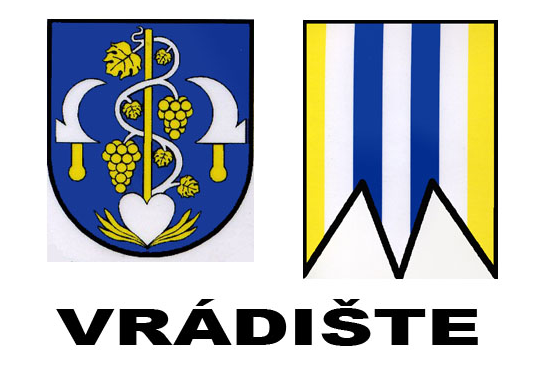 